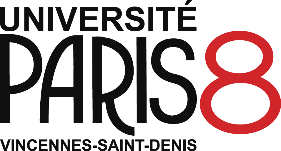 ELECTIONS AU CONSEIL DE COMPOSANTE DE
Ecole doctorale « Pratiques et théories du sens » ED31
SCRUTIN DU 10/01/2017PROCURATIONLe mandant :Je soussigné(e)Nom …………………………………………………………………… Prénom : ………………………………………………………………Inscrit sur la liste électorale du collège : ……………………………………………………………………………………………..donne procuration à :Le mandataire :Nom …………………………………………………………………… Prénom : ………………………………………………………………Pour voter en mon nom pour les élections au conseil de composante de………………………………………………………………………………………………………………………….. du ………/………/2017.						Fait à					Le							                     Signature